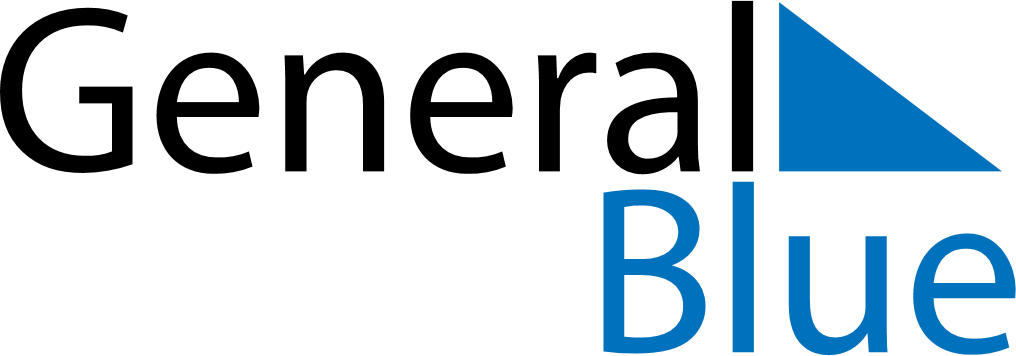 November 2026November 2026November 2026November 2026MonacoMonacoMonacoMondayTuesdayWednesdayThursdayFridaySaturdaySaturdaySunday1All Saints’ Day234567789101112131414151617181920212122H.S.H. the Sovereign Prince’s Day232425262728282930